Find the words in the puzzle.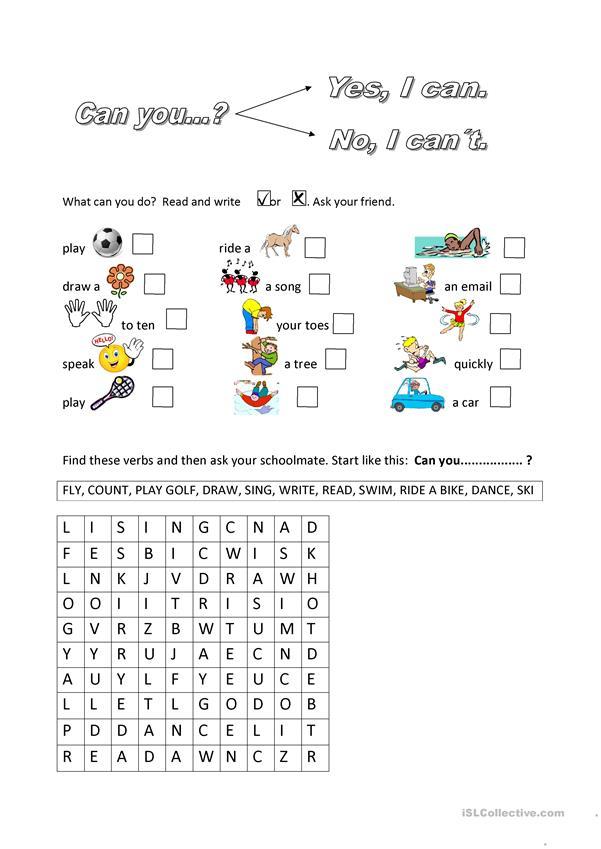 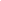 Look and complete.Riding a _____________ 		Going to the ___________ 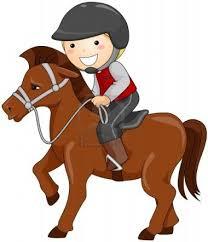 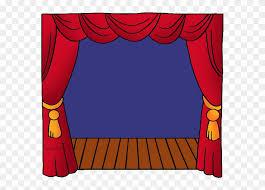 Doing a _____________ 		Visiting ___________ 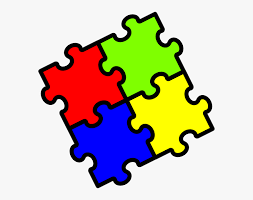 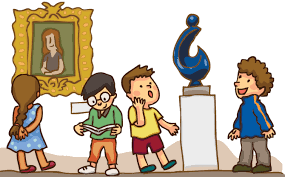 Playing _____________ 		Talking with __________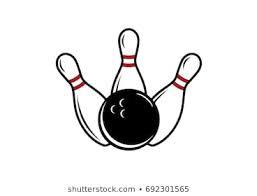 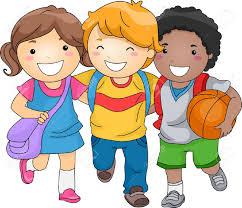 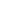 Answer key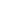 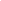 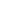 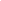 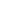 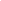 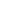 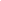 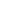 Riding a horse		Going to the theatreDoing a puzzle 		Visiting museums Playing bowling 		Talking with friendsName: ____________________________    Surname: ____________________________    Nber: ____   Grade/Class: _____Name: ____________________________    Surname: ____________________________    Nber: ____   Grade/Class: _____Name: ____________________________    Surname: ____________________________    Nber: ____   Grade/Class: _____Assessment: _____________________________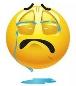 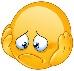 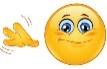 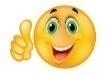 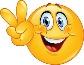 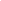 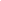 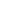 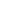 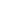 Date: ___________________________________________________    Date: ___________________________________________________    Assessment: _____________________________Teacher’s signature:___________________________Parent’s signature:___________________________